Light: Physics 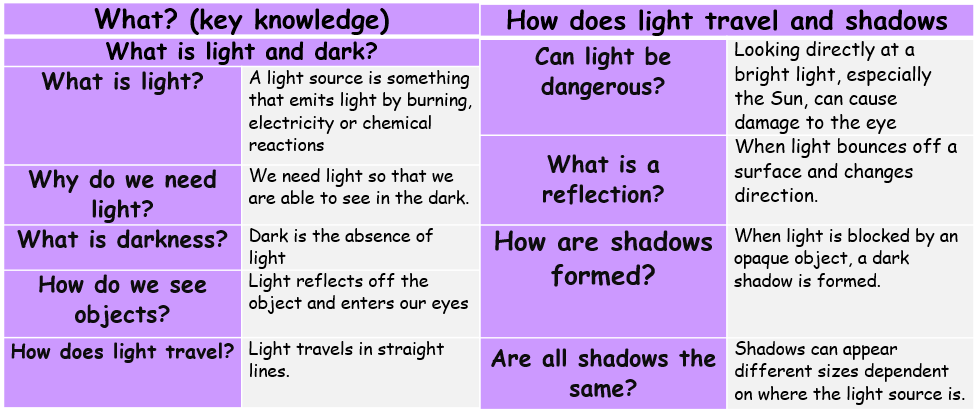 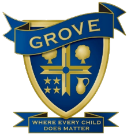 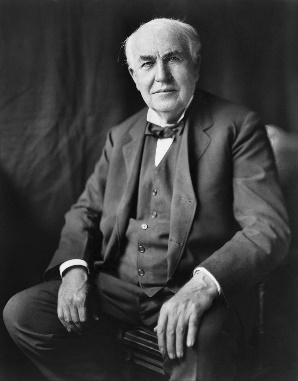 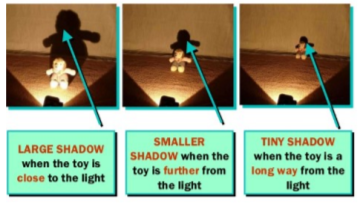 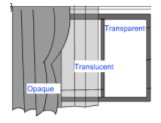 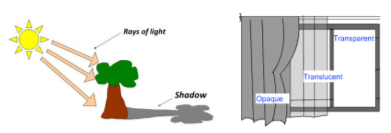 anglethe direction from which you look at somethingdarkthe absence of lightemitsto emit a sound or light means to produce itlighta brightness that lets you see thingsopaqueif an object or substance is opaque, you cannot see through itreflectssent back from the surface and not pass through itshadowsa dark shape on a surface that is made when something stands between a light and the surfacesourcewhere something comes fromtranslucentif a material is translucent, some light can pass through ittransparentIf an object or substance is transparent, you can see through it